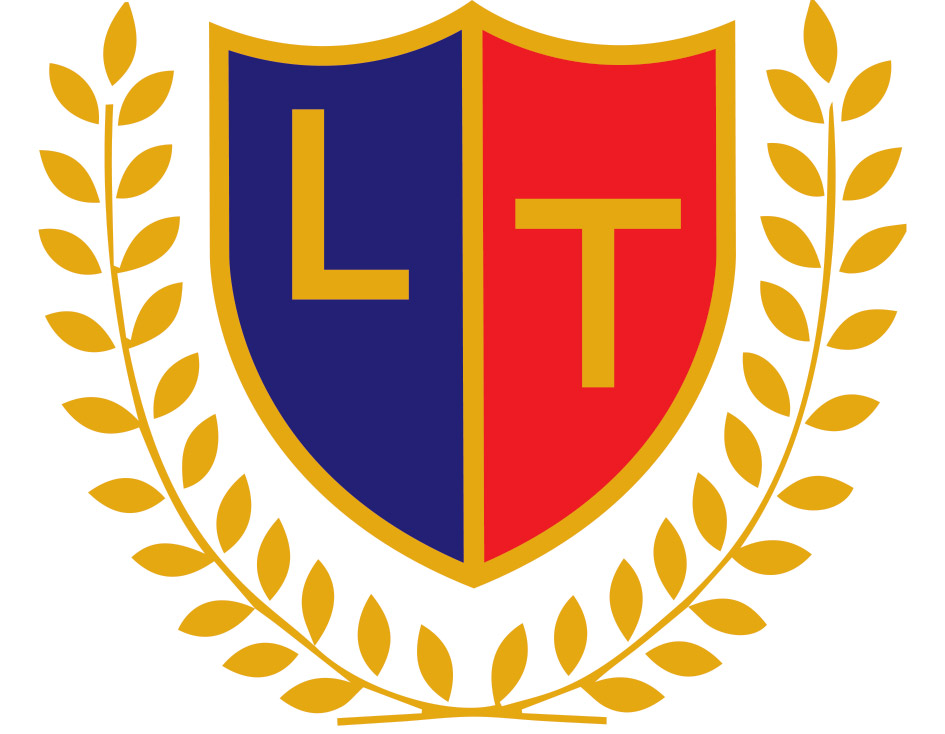           SOLICITUD DE SOCIO PARA  MAYORES       Socio Nº ……………….                                                                                                                                                                     Córdoba,  …………………………………………..          Señor Presidente del Club la Tablada          De mi mayor consideración:          Nombre y Apellido:  ………………………………………………….……………….…………………………..          ( por favor completar con letra bien clara)          Fecha de nacimiento: …………………….………………..…….……D.N.I. :  ………………………………….          Domicilio: ……………………………………….……..…………………….Barrio……………………………..          Ciudad:  …………………………………………………………… Código Postal : …………………………….          Tel. fijo y celular:  …………………………………………………….……………….………………………….          E-mail: ……………………………………………………….………………………...………………………….          Facebook/ Twitter  …………………………………………….……………………..……………………………          Obra Social:  ……………………………………………………..Grupo sanguíneo: …………...………………..                    ACTIVIDAD: ……………………………. ….    ( HOCKEY- RUGBY- TENIS )                    ….. ………………………………………         ………......………………….…………………………..                                                  Firma                                                                     Aclaración           Presentado por los Sres.Socios Activos:  ………………………..            ………………………………………                                                                                        FIRMA                                               FIRMASe informa a los Socios que la cuota social se abona los doce meses del año sin excepción. Cuando se deja de realizar el deporte hay que hacer el pedido de baja social al club, de otra manera puede acumular una deuda innecesaria.Es indispensable el pago al día de las cuotas sociales para gozar de los derechos de los socios. Dado de baja por moroso, solo podrá reingresar al Club abonando las mensualidades atrasadas de acuerdo a su valor actualizado, y deberá abonar nuevamente la cuota de ingreso previo haber presentado una nota pidiendo la condición de baja.La aceptación  de la condición de Socio supone la aceptación de las disposiciones de los Estatutos sociales y de las resoluciones de H.C.D. del Club.IMPORTANTE:  Se deja expresa constancia de que esta solicitud de ingreso es otorgada PROVISORIAMENTE, quedando sujeta a la aprobación de la Comisión Directiva del Club.                                                                             ……………………………………………                                                                                        FIRMA  y Aclaración